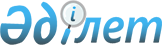 Об утверждении перечня работ, относимых к научно-исследовательским, научно-техническим и (или) опытно-конструкторским работам
					
			Утративший силу
			
			
		
					Постановление Правительства Республики Казахстан от 25 июня 2012 года № 830. Утратило силу постановлением Правительства Республики Казахстан от 13 декабря 2016 года № 796      Сноска. Утратило силу постановлением Правительства РК от 13.12.2016 № 796 (вводится в действие со дня его первого официального опубликования).      Примечание РЦПИ!

      Вводится в действие с 1 января 2013 года.

      В соответствии с подпунктом 5) пункта 1 статьи 133 Кодекса Республики Казахстан от 10 декабря 2008 года «О налогах и других обязательных платежах в бюджет» (Налоговый кодекс) Правительство Республики Казахстан ПОСТАНОВЛЯЕТ:



      1. Утвердить прилагаемый перечень работ, относимых к научно-исследовательским, научно-техническим и (или) опытно-конструкторским работам.



      2. Настоящее постановление вводится в действие с 1 января 2013 года и подлежит официальному опубликованию.      Премьер-Министр

      Республики Казахстан                       К. МасимовУтвержден         

постановлением Правительства

Республики Казахстан   

от 25 июня 2012 года № 830 

Перечень

работ, относимых к научно-исследовательским

научно-техническим и (или) опытно-конструкторским работам

      1. Разработка технического задания научно-исследовательской (научно-технической) работы, включающая:



      1) научное прогнозирование (специальное теоретическое исследование, имеющее свою методологию и технику);



      2) анализ результатов фундаментальных и поисковых исследований.



      2. Выбор направления исследования, включающий:



      1) сбор и изучение научно-технической информации;



      2) проведение патентных исследований;



      3) определение возможных направлений решения задач, поставленных в техническом задании на проведение научно-исследовательской (научно-технической) работы, и сравнительная оценка;



      4) выбор и обоснование принятого направления исследований и способов решения задач;



      5) оценка ориентировочной экономической эффективности новой продукции и (или) технологии;



      6) разработка общей методики проведения исследований (программы работ, планы-графики и т.п.);



      7) базовый и детальный инжиниринг по инновационным технологиям.



      3. Теоретические и экспериментальные исследования, включающие:



      1) разработку рабочих гипотез, построение моделей объекта исследований, обоснование допущений;



      2) проведение экспериментов для подтверждения отдельных положений теоретических исследований или получения конкретных значений параметров, необходимых для проведения расчетов;



      3) разработку методики экспериментальных исследований, подготовку моделей (макетов, экспериментальных образцов, пилотных линий, опытных производств и т.п.), а также испытательного оборудования;



      4) разработку программных продуктов;



      5) проведение экспериментов, обработку полученных данных, сопоставление результатов эксперимента с теоретическими исследованиями;



      6) корректировку теоретических моделей объекта;



      7) проведение технико-экономических исследований.



      4. Работы по обобщению и оценке результатов исследований, включающие:



      1) обобщение результатов предыдущих этапов работ;



      2) разработку научно-обоснованных рекомендаций по дальнейшим исследованиям и проведению опытно-конструкторских работ, созданию пилотных линий;



      3) разработку проекта технического задания на опытно-конструкторские работы.



      5. Подготовка технического предложения, включающая:

      выявление дополнительных или уточненных требований к изделию, его техническим характеристикам и показателям качества, которые могли быть не указаны в техническом задании, в том числе:



      проработка результатов научно-исследовательских работ;



      проработка результатов прогнозирования;



      предварительные расчеты и уточнение требований технического задания.



      6. Эскизное проектирование, включающее:



      разработку принципиальных технических решений, в том числе:



      выполнение работ по этапу технического предложения;



      выбор элементной базы разработки;



      выбор основных технических решений;



      разработку структурных и функциональных схем изделия;



      выбор основных конструктивных элементов;



      метрологическую экспертизу проекта;



      разработку и испытание макетов, пилотных линий.



      7. Техническое проектирование, включающее:



      окончательный выбор технических решений по изделию, технологии в целом и по его (ее) составным частям, в том числе:



      разработку принципиальных электрических, кинематических, гидравлических и других схем;



      уточнение основных параметров изделия, технологии;



      проведение конструктивной компоновки изделия, технологии и выдачу данных для его (ее) размещения на объекте;



      разработку проектов технических условий на поставку и изготовление изделия;



      работы по разработке, изготовлению и внедрению оборудования и (или) технологических цепей полупромышленного масштаба (некоммерческого назначения) для отработки новых технологий производства (пилотные установки или линии);



      испытание макетов основных приборов изделия в натурных условиях.



      8. Разработка рабочей документации для изготовления и испытания опытного образца, создания опытно-промышленного производства, включающая:



      1) формирование комплекта конструкторских документов;



      2) разработку полного комплекта рабочей документации;



      3) проверку конструкторской документации на унификацию и стандартизацию;



      4) изготовление в опытном производстве опытного образца;



      5) настройку и комплексную регулировку опытного образца.



      9. Предварительные испытания, включающие:



      1) проверку соответствия опытного образца требованиям технического задания и возможности предъявления на государственные (ведомственные) испытания;



      2) стендовые испытания;



      3) предварительные испытания на объекте;



      4) испытания на надежность.



      10. Разработка нормативно-технической документации.



      11. Сопровождение процедуры внедрения (коммерциализация) результатов исследований и проектных работ.
					© 2012. РГП на ПХВ «Институт законодательства и правовой информации Республики Казахстан» Министерства юстиции Республики Казахстан
				